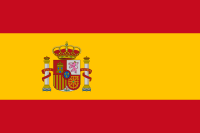 LET’S EXPERIENCE AND LEARN        EXPERIMENT 4 (Dragon snot)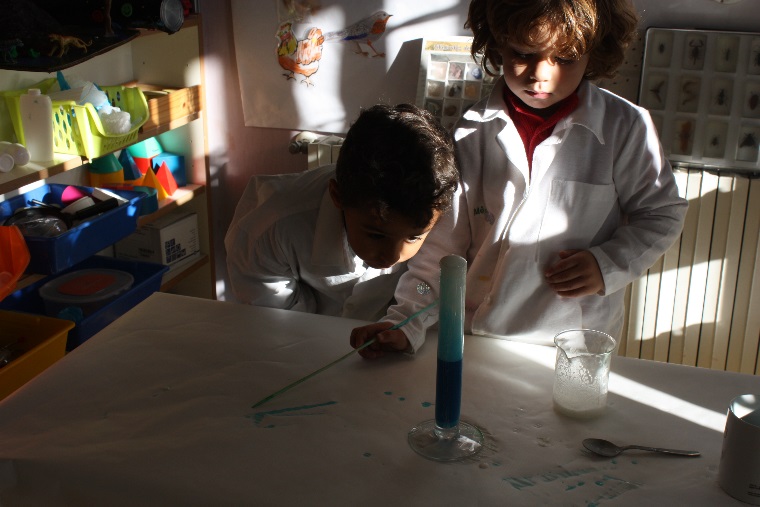        MATERIALS         1.OXYGENATED WATER         2.COLOURING         3.SOAP         4.WATER         5.YEAST      WORL PLANPut oxygenated water with colorant and soap. After that put de water and yeast.Merge it all.Finally you have “Dragon snot”